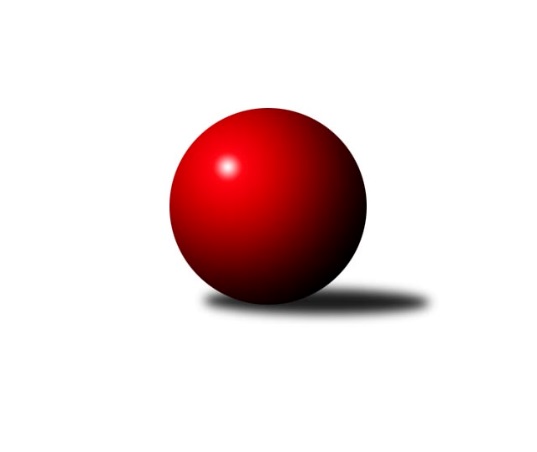 Č.21Ročník 2022/2023	4.3.2023Nejlepšího výkonu v tomto kole: 3365 dosáhlo družstvo: TJ Sokol Mistřín BJihomoravská divize 2022/2023Výsledky 21. kolaSouhrnný přehled výsledků:TJ Sokol Šanov B	- KK Slovan Rosice B	3:5	3235:3270	12.0:12.0	3.3.KC Zlín B	- SK Baník Ratíškovice B	6:2	3316:3180	16.5:7.5	3.3.SK Baník Ratíškovice A	- KK Blansko B	7:1	3289:3059	17.5:6.5	3.3.TJ Sokol Husovice C	- TJ Sokol Brno IV	2:6	3191:3249	10.0:14.0	4.3.SKK Dubňany 	- TJ Jiskra Otrokovice	1:7	3206:3297	10.0:14.0	4.3.TJ Sokol Mistřín B	- KK Kroměříž	7:1	3365:3183	17.0:7.0	4.3.KK Orel Telnice	- KK Vyškov C	7:1	3286:3200	15.5:8.5	4.3.Tabulka družstev:	1.	KK Orel Telnice	21	15	3	3	111.5 : 56.5 	298.5 : 205.5 	 3247	33	2.	SK Baník Ratíškovice A	21	15	1	5	107.0 : 61.0 	271.5 : 232.5 	 3299	31	3.	TJ Sokol Brno IV	21	14	1	6	101.0 : 67.0 	274.0 : 230.0 	 3247	29	4.	KK Kroměříž	21	13	1	7	96.0 : 72.0 	283.5 : 220.5 	 3205	27	5.	KC Zlín B	21	11	3	7	87.5 : 80.5 	249.0 : 255.0 	 3185	25	6.	TJ Jiskra Otrokovice	21	11	2	8	91.0 : 77.0 	251.5 : 252.5 	 3204	24	7.	TJ Sokol Mistřín B	21	11	1	9	91.0 : 77.0 	267.0 : 237.0 	 3259	23	8.	KK Vyškov C	21	11	1	9	87.5 : 80.5 	259.5 : 244.5 	 3183	23	9.	SKK Dubňany	21	9	2	10	81.0 : 87.0 	254.0 : 250.0 	 3221	20	10.	KK Slovan Rosice B	21	9	2	10	81.0 : 87.0 	246.0 : 258.0 	 3165	20	11.	TJ Sokol Husovice C	21	5	2	14	67.0 : 101.0 	235.0 : 269.0 	 3147	12	12.	TJ Sokol Šanov B	21	5	2	14	62.0 : 106.0 	201.0 : 303.0 	 3123	12	13.	KK Blansko B	21	4	1	16	63.0 : 105.0 	228.5 : 275.5 	 3133	9	14.	SK Baník Ratíškovice B	21	2	2	17	49.5 : 118.5 	209.0 : 295.0 	 3090	6Podrobné výsledky kola:	 TJ Sokol Šanov B	3235	3:5	3270	KK Slovan Rosice B	Aleš Procházka	139 	 144 	 165 	141	589 	 3:1 	 554 	 133	136 	 140	145	Petr Streubel	Marta Volfová	148 	 140 	 136 	122	546 	 1:3 	 584 	 128	165 	 139	152	Šárka Palková	Stanislav Červenka	151 	 113 	 119 	146	529 	 2:2 	 527 	 126	149 	 127	125	Karel Plaga	Ladislav Kacetl	139 	 135 	 120 	130	524 	 1:3 	 575 	 134	153 	 141	147	Miroslav Ptáček	Petr Bakaj	117 	 142 	 135 	141	535 	 3:1 	 504 	 111	134 	 138	121	Petr Špatný	Pavel Petrů	124 	 142 	 113 	133	512 	 2:2 	 526 	 129	134 	 146	117	Michal Klvaňarozhodčí:  Vedoucí družstevNejlepší výkon utkání: 589 - Aleš Procházka	 KC Zlín B	3316	6:2	3180	SK Baník Ratíškovice B	Martin Polepil	137 	 153 	 135 	146	571 	 4:0 	 515 	 129	147 	 122	117	Zdeněk Helešic	Tomáš Matlach	145 	 132 	 126 	119	522 	 0:4 	 563 	 146	141 	 140	136	Radovan Kadlec	Pavel Kubálek *1	121 	 109 	 141 	115	486 	 2:2 	 527 	 119	125 	 127	156	Jarmila Bábíčková	Martina Zimáková	138 	 145 	 164 	135	582 	 3:1 	 550 	 122	140 	 139	149	Luděk Vacenovský	Zdeněk Šeděnka	155 	 135 	 145 	145	580 	 4:0 	 513 	 136	113 	 134	130	Marie Kobylková	Petr Polepil	150 	 146 	 148 	131	575 	 3.5:0.5 	 512 	 121	129 	 131	131	Dan Schülerrozhodčí: Zdeněk Bachňákstřídání: *1 od 41. hodu Filip VrzalaNejlepší výkon utkání: 582 - Martina Zimáková	 SK Baník Ratíškovice A	3289	7:1	3059	KK Blansko B	Jaroslav Šerák	131 	 123 	 149 	160	563 	 4:0 	 481 	 119	121 	 118	123	Ladislav Novotný	Tomáš Koplík ml.	133 	 130 	 113 	121	497 	 2.5:1.5 	 480 	 112	130 	 124	114	Vít Janáček	Josef Něnička	145 	 131 	 149 	131	556 	 2:2 	 551 	 131	140 	 145	135	Jiří Zapletal	Kamil Ševela	137 	 121 	 145 	141	544 	 2:2 	 563 	 144	143 	 140	136	Zdeňka Ševčíková	Radim Čuřík	132 	 141 	 150 	161	584 	 4:0 	 462 	 120	102 	 119	121	Ladislav Musil *1	Viktor Výleta	134 	 137 	 143 	131	545 	 3:1 	 522 	 124	123 	 115	160	Miroslav Flekrozhodčí:  Vedoucí družstevstřídání: *1 od 56. hodu Martin CihlářNejlepší výkon utkání: 584 - Radim Čuřík	 TJ Sokol Husovice C	3191	2:6	3249	TJ Sokol Brno IV	Pavel Husar	140 	 139 	 145 	143	567 	 3:1 	 552 	 144	133 	 136	139	Miroslav Vítek	Tomáš Peřina	132 	 130 	 128 	147	537 	 2:2 	 523 	 134	144 	 119	126	Radoslav Rozsíval	Radim Herůfek	108 	 158 	 136 	117	519 	 2:2 	 527 	 141	127 	 117	142	Lukáš Chadim	Jiří Rauschgold	127 	 145 	 114 	118	504 	 1:3 	 554 	 134	137 	 149	134	Marek Rozsíval	Radim Kozumplík	107 	 164 	 138 	131	540 	 1:3 	 521 	 122	115 	 145	139	Radim Máca	Martin Gabrhel *1	148 	 117 	 127 	132	524 	 1:3 	 572 	 144	145 	 146	137	Iva Rosendorfovározhodčí:  Vedoucí družstevstřídání: *1 od 91. hodu Petr TrusinaNejlepší výkon utkání: 572 - Iva Rosendorfová	 SKK Dubňany 	3206	1:7	3297	TJ Jiskra Otrokovice	Václav Kratochvíla	127 	 141 	 153 	145	566 	 4:0 	 525 	 122	138 	 148	117	Barbora Pekárková ml.	Josef Černý	128 	 135 	 142 	133	538 	 1:3 	 563 	 133	120 	 151	159	Tereza Divílková	Alžběta Harcová	119 	 127 	 148 	136	530 	 2:2 	 557 	 153	147 	 124	133	Marta Zavřelová	Stanislav Herka	131 	 134 	 128 	130	523 	 0:4 	 544 	 139	141 	 131	133	Zdeněk Drlík	Roman Janás	129 	 132 	 130 	120	511 	 1:3 	 554 	 121	145 	 139	149	Michael Divílek ml.	Vít Svoboda	150 	 133 	 128 	127	538 	 2:2 	 554 	 130	148 	 125	151	Jiří Gachrozhodčí: Alžběta HarcováNejlepší výkon utkání: 566 - Václav Kratochvíla	 TJ Sokol Mistřín B	3365	7:1	3183	KK Kroměříž	Zdeněk Sedláček	130 	 115 	 138 	149	532 	 3:1 	 492 	 141	114 	 105	132	Radek Ingr	Milan Peťovský	125 	 144 	 136 	144	549 	 3:1 	 505 	 139	122 	 125	119	Daniel Mach	Dennis Urc	145 	 104 	 144 	133	526 	 3:1 	 510 	 131	125 	 132	122	Jiří Tesař	Jaroslav Polášek	139 	 143 	 147 	154	583 	 4:0 	 526 	 129	129 	 132	136	Jaroslav Pavlík	Radek Horák	147 	 154 	 144 	138	583 	 1:3 	 614 	 158	149 	 150	157	Tomáš Kejík	Zbyněk Bábíček	158 	 158 	 139 	137	592 	 3:1 	 536 	 120	148 	 120	148	Petr Bočekrozhodčí: Zbyněk BábíčekNejlepší výkon utkání: 614 - Tomáš Kejík	 KK Orel Telnice	3286	7:1	3200	KK Vyškov C	Zdenek Pokorný	127 	 137 	 132 	127	523 	 3:1 	 516 	 126	127 	 117	146	Vladimír Crhonek	Josef Král	139 	 145 	 160 	109	553 	 3:1 	 539 	 119	131 	 143	146	Miloslav Krejčí	Jiří Dvořák	145 	 145 	 146 	127	563 	 2:2 	 543 	 149	130 	 122	142	Petr Večerka	Mirek Mikáč	151 	 149 	 151 	127	578 	 3:1 	 535 	 125	132 	 137	141	Pavel Zaremba	Milan Mikáč	132 	 143 	 124 	132	531 	 1.5:2.5 	 555 	 127	155 	 141	132	Břetislav Láník	Jiří Šimeček	154 	 124 	 134 	126	538 	 3:1 	 512 	 132	131 	 128	121	Petr Matuškarozhodčí: Jiří DvořákNejlepší výkon utkání: 578 - Mirek MikáčPořadí jednotlivců:	jméno hráče	družstvo	celkem	plné	dorážka	chyby	poměr kuž.	Maximum	1.	Radim Čuřík 	SK Baník Ratíškovice A	587.31	380.1	207.2	2.4	9/9	(630)	2.	Tomáš Kejík 	KK Kroměříž	579.53	374.1	205.5	2.1	10/10	(614)	3.	Marek Rozsíval 	TJ Sokol Brno IV	573.28	374.5	198.8	3.4	11/11	(648)	4.	Petr Streubel 	KK Slovan Rosice B	567.61	378.2	189.4	3.7	9/11	(594)	5.	Zbyněk Bábíček 	TJ Sokol Mistřín B	561.79	370.7	191.1	4.6	11/11	(612)	6.	Michael Divílek  ml.	TJ Jiskra Otrokovice	561.23	368.7	192.5	2.0	11/11	(612)	7.	Jaroslav Polášek 	TJ Sokol Mistřín B	558.43	373.6	184.9	5.3	9/11	(606)	8.	Radek Horák 	TJ Sokol Mistřín B	555.93	368.3	187.6	4.9	9/11	(614)	9.	Viktor Výleta 	SK Baník Ratíškovice A	554.16	363.9	190.2	3.9	7/9	(601)	10.	Miroslav Ptáček 	KK Slovan Rosice B	551.15	373.4	177.7	5.9	8/11	(578)	11.	František Hrazdíra 	KK Orel Telnice	549.59	372.3	177.3	4.4	9/11	(588)	12.	Zdeňka Ševčíková 	KK Blansko B	549.52	362.6	186.9	3.7	9/10	(612)	13.	Tomáš Koplík  ml.	SK Baník Ratíškovice A	549.44	369.7	179.7	5.9	8/9	(610)	14.	Dominik Schüller 	SK Baník Ratíškovice A	548.43	368.7	179.8	4.4	9/9	(580)	15.	Martina Zimáková 	KC Zlín B	547.70	368.2	179.5	4.8	7/9	(596)	16.	Radim Máca 	TJ Sokol Brno IV	547.67	370.0	177.7	5.5	11/11	(628)	17.	Zdenek Pokorný 	KK Orel Telnice	547.63	358.3	189.4	4.2	9/11	(612)	18.	Marek Dostál 	SKK Dubňany 	547.50	358.9	188.6	4.9	8/9	(586)	19.	Josef Černý 	SKK Dubňany 	545.96	365.4	180.6	5.2	8/9	(584)	20.	Jiří Šimeček 	KK Orel Telnice	544.68	367.3	177.4	6.1	10/11	(607)	21.	Vít Svoboda 	SKK Dubňany 	543.68	369.6	174.1	5.4	9/9	(597)	22.	Jakub Cizler 	TJ Sokol Mistřín B	543.33	373.2	170.2	7.2	10/11	(573)	23.	Iva Rosendorfová 	TJ Sokol Brno IV	542.97	359.9	183.1	4.8	11/11	(585)	24.	Ladislav Novotný 	KK Blansko B	542.73	367.8	174.9	6.2	10/10	(585)	25.	Roman Janás 	SKK Dubňany 	542.38	366.7	175.6	6.2	8/9	(586)	26.	Pavel Kubálek 	KC Zlín B	542.33	368.2	174.1	4.7	6/9	(569)	27.	Radovan Kadlec 	SK Baník Ratíškovice B	539.21	365.4	173.9	5.8	10/11	(585)	28.	Jaroslav Šerák 	SK Baník Ratíškovice A	538.48	368.8	169.7	6.6	8/9	(571)	29.	Vojtěch Stárek 	TJ Sokol Husovice C	538.13	359.6	178.5	5.4	6/9	(560)	30.	Lukáš Chadim 	TJ Sokol Brno IV	537.68	363.1	174.6	5.9	10/11	(571)	31.	Jiří Gach 	TJ Jiskra Otrokovice	536.90	367.0	170.0	6.0	9/11	(580)	32.	Miloslav Krejčí 	KK Vyškov C	535.23	361.4	173.8	4.9	10/10	(593)	33.	Daniel Mach 	KK Kroměříž	534.94	361.5	173.5	6.7	9/10	(578)	34.	Petr Večerka 	KK Vyškov C	534.73	363.8	170.9	5.0	8/10	(604)	35.	Lucie Kelpenčevová 	TJ Sokol Husovice C	534.21	364.7	169.5	5.7	6/9	(569)	36.	Radim Kozumplík 	TJ Sokol Husovice C	533.98	361.7	172.3	7.7	8/9	(572)	37.	Jiří Rauschgold 	TJ Sokol Husovice C	533.52	369.0	164.5	7.0	6/9	(588)	38.	Josef Král 	KK Orel Telnice	532.98	354.1	178.9	5.7	9/11	(568)	39.	Aleš Procházka 	TJ Sokol Šanov B	532.73	362.1	170.6	5.4	10/11	(594)	40.	Petr Jonášek 	TJ Jiskra Otrokovice	532.51	362.4	170.1	5.9	8/11	(594)	41.	Jiří Tesař 	KK Kroměříž	532.20	364.6	167.6	6.1	10/10	(580)	42.	Filip Vrzala 	KC Zlín B	532.18	357.6	174.6	5.6	9/9	(586)	43.	Josef Něnička 	SK Baník Ratíškovice A	532.17	360.6	171.5	5.3	7/9	(564)	44.	Jiří Dvořák 	KK Orel Telnice	532.10	368.2	163.9	7.3	10/11	(565)	45.	Zdeněk Šeděnka 	KC Zlín B	531.66	352.8	178.8	5.8	7/9	(590)	46.	Radoslav Rozsíval 	TJ Sokol Brno IV	530.15	362.6	167.6	7.8	9/11	(557)	47.	Šárka Palková 	KK Slovan Rosice B	530.10	365.4	164.7	7.9	10/11	(584)	48.	Michal Klvaňa 	KK Slovan Rosice B	530.06	361.9	168.1	7.2	11/11	(585)	49.	Stanislav Herka 	SKK Dubňany 	529.73	358.6	171.1	7.0	8/9	(576)	50.	Tomáš Matlach 	KC Zlín B	529.64	360.2	169.4	8.6	7/9	(558)	51.	Petr Trusina 	TJ Sokol Husovice C	529.42	360.5	168.9	7.6	8/9	(625)	52.	Petr Bakaj 	TJ Sokol Šanov B	529.05	362.5	166.5	6.9	10/11	(591)	53.	Miroslav Vítek 	TJ Sokol Brno IV	528.42	366.9	161.5	8.8	9/11	(575)	54.	Jaroslav Zahrádka 	KK Vyškov C	528.40	353.9	174.5	7.5	9/10	(570)	55.	Miroslav Flek 	KK Blansko B	528.19	360.5	167.7	6.7	8/10	(566)	56.	Zdeněk Bachňák 	KC Zlín B	527.54	366.3	161.3	8.0	6/9	(549)	57.	Karel Plaga 	KK Slovan Rosice B	526.09	358.5	167.6	6.8	8/11	(559)	58.	Luděk Vacenovský 	SK Baník Ratíškovice B	525.79	355.3	170.5	6.9	9/11	(550)	59.	Milan Svačina 	KK Vyškov C	525.69	358.9	166.8	6.4	8/10	(561)	60.	Zdeněk Jurkovič 	SKK Dubňany 	525.39	360.7	164.7	9.0	8/9	(576)	61.	Petr Polepil 	KC Zlín B	525.07	358.6	166.4	5.7	9/9	(604)	62.	Zdeněk Sedláček 	TJ Sokol Mistřín B	524.84	362.2	162.6	10.5	10/11	(564)	63.	Josef Kotlán 	KK Blansko B	524.52	353.5	171.0	5.8	7/10	(583)	64.	Petr Matuška 	KK Vyškov C	524.33	363.2	161.1	6.4	10/10	(584)	65.	Tomáš Peřina 	TJ Sokol Husovice C	523.68	359.1	164.6	7.1	7/9	(599)	66.	Ladislav Kacetl 	TJ Sokol Šanov B	523.53	355.1	168.4	7.0	9/11	(572)	67.	Jaroslav Pavlík 	KK Kroměříž	523.01	358.6	164.4	8.1	9/10	(570)	68.	Milan Peťovský 	TJ Sokol Mistřín B	521.76	357.6	164.1	7.7	9/11	(564)	69.	Petr Boček 	KK Kroměříž	521.59	361.0	160.6	9.6	9/10	(549)	70.	Radek Ingr 	KK Kroměříž	520.31	358.8	161.5	7.2	10/10	(553)	71.	Jiří Zapletal 	KK Blansko B	516.86	351.7	165.2	8.0	9/10	(563)	72.	Pavel Petrů 	TJ Sokol Šanov B	513.46	357.5	156.0	8.6	9/11	(562)	73.	Petr Špatný 	KK Slovan Rosice B	509.98	348.4	161.6	8.9	8/11	(590)	74.	Zdeněk Helešic 	SK Baník Ratíškovice B	505.62	352.6	153.0	9.7	9/11	(559)		Jiří Trávníček 	KK Vyškov C	576.00	367.0	209.0	4.0	1/10	(576)		Radim Holešinský 	TJ Sokol Mistřín B	573.00	388.0	185.0	7.0	1/11	(573)		Jana Kurialová 	KK Vyškov C	565.05	383.4	181.7	5.5	6/10	(640)		Tereza Divílková 	TJ Jiskra Otrokovice	561.05	365.9	195.1	5.0	6/11	(600)		Václav Luža 	TJ Sokol Mistřín B	554.00	391.0	163.0	9.0	1/11	(554)		Martin Gabrhel 	TJ Sokol Husovice C	553.78	374.3	179.4	4.7	3/9	(601)		Marek Škrabal 	TJ Sokol Husovice C	553.25	364.8	188.4	5.9	4/9	(564)		Pavel Dvořák 	KK Orel Telnice	550.09	369.5	180.6	3.7	7/11	(614)		Pavel Husar 	TJ Sokol Husovice C	549.11	374.1	175.0	3.7	3/9	(578)		Mirek Mikáč 	KK Orel Telnice	546.92	359.3	187.7	5.7	6/11	(594)		Pavel Zaremba 	KK Vyškov C	546.00	357.0	189.0	8.3	3/10	(578)		Václav Kratochvíla 	SKK Dubňany 	545.33	370.0	175.3	8.0	2/9	(573)		Kateřina Ondrouchová 	TJ Jiskra Otrokovice	545.00	363.0	182.0	6.0	1/11	(545)		Jaromír Šula 	TJ Sokol Husovice C	544.00	355.5	188.5	5.0	2/9	(553)		Petr Bakaj  ml.	TJ Sokol Šanov B	542.75	359.5	183.3	3.3	4/11	(562)		Petr Vyhnalík 	KK Slovan Rosice B	542.00	377.0	165.0	15.0	1/11	(542)		Jaroslav Komárek 	TJ Sokol Brno IV	540.50	358.0	182.5	6.0	1/11	(542)		Barbora Pekárková  ml.	TJ Jiskra Otrokovice	539.08	355.2	183.9	6.0	4/11	(624)		Jakub Süsz 	TJ Jiskra Otrokovice	538.50	359.3	179.3	5.8	2/11	(556)		Dennis Urc 	TJ Sokol Mistřín B	538.10	371.8	166.3	7.5	5/11	(589)		Kamil Ševela 	SK Baník Ratíškovice A	534.71	373.6	161.1	5.7	5/9	(578)		Břetislav Láník 	KK Vyškov C	533.80	364.0	169.8	7.5	5/10	(571)		Kristýna Blechová 	TJ Sokol Šanov B	533.50	364.3	169.3	6.0	4/11	(559)		Jaroslav Šindelář 	TJ Sokol Šanov B	532.75	369.5	163.3	8.3	1/11	(541)		Ivana Blechová 	TJ Sokol Šanov B	530.73	365.9	164.8	7.7	5/11	(572)		Milan Mikáč 	KK Orel Telnice	530.11	364.3	165.8	6.8	7/11	(599)		Alžběta Harcová 	SKK Dubňany 	530.00	351.0	179.0	7.0	1/9	(530)		Lukáš Lehocký 	TJ Sokol Husovice C	530.00	370.5	159.5	12.0	2/9	(556)		Marta Zavřelová 	TJ Jiskra Otrokovice	529.89	365.6	164.3	7.5	4/11	(566)		Jarmila Bábíčková 	SK Baník Ratíškovice B	529.67	367.8	161.9	7.2	6/11	(551)		Roman Stříbrný 	TJ Sokol Šanov B	529.20	369.0	160.2	9.1	3/11	(565)		Aleš Zlatník 	SKK Dubňany 	529.15	369.0	160.2	6.0	5/9	(570)		Pavel Holomek 	SKK Dubňany 	529.00	354.0	175.0	6.0	1/9	(529)		Ladislav Musil 	KK Blansko B	528.63	362.3	166.4	7.3	4/10	(554)		Zdeněk Drlík 	TJ Jiskra Otrokovice	527.67	357.0	170.7	8.3	6/11	(544)		Martin Polepil 	KC Zlín B	527.60	366.2	161.4	9.8	3/9	(571)		Lenka Haboňová 	KK Kroměříž	527.17	357.7	169.5	7.2	3/10	(589)		Lukáš Sabák 	TJ Jiskra Otrokovice	526.00	368.0	158.0	9.0	1/11	(526)		Jana Kovářová 	KK Vyškov C	525.00	382.0	143.0	12.0	1/10	(525)		Pavel Struhař 	KC Zlín B	523.00	357.0	166.0	7.0	1/9	(523)		Vojtěch Toman 	SK Baník Ratíškovice A	523.00	357.0	166.0	9.0	1/9	(523)		Petr Kesjár 	TJ Sokol Šanov B	520.67	356.7	164.0	5.3	1/11	(567)		Dan Schüler 	SK Baník Ratíškovice B	520.53	356.4	164.1	7.5	5/11	(564)		Marta Beranová 	SK Baník Ratíškovice B	520.30	358.4	161.9	5.5	4/11	(549)		Vladimír Crhonek 	KK Vyškov C	520.27	362.8	157.5	9.5	5/10	(581)		Michael Divílek  st.	TJ Jiskra Otrokovice	519.60	357.6	162.0	10.6	5/11	(554)		Tomáš Květoň 	SK Baník Ratíškovice B	519.55	356.3	163.3	9.2	5/11	(557)		Pavel Jurásek 	TJ Jiskra Otrokovice	518.94	360.7	158.3	8.8	4/11	(547)		Marta Volfová 	TJ Sokol Šanov B	518.57	361.7	156.9	7.3	6/11	(556)		Petr Berka 	TJ Sokol Brno IV	516.67	353.8	162.9	10.3	4/11	(533)		Jan Veselovský 	TJ Sokol Husovice C	513.00	372.0	141.0	8.0	1/9	(513)		Eliška Novotná 	TJ Jiskra Otrokovice	512.67	343.3	169.3	9.3	3/11	(537)		Jakub Sabák 	TJ Jiskra Otrokovice	512.28	350.4	161.8	8.8	5/11	(546)		Robert Pacal 	TJ Sokol Husovice C	512.00	357.0	155.0	13.0	1/9	(512)		Luděk Svozil 	TJ Sokol Mistřín B	512.00	361.0	151.0	8.0	1/11	(512)		Pavel Martinek 	TJ Sokol Šanov B	509.50	359.5	150.0	7.5	2/11	(518)		Jana Mačudová 	SK Baník Ratíškovice B	509.00	338.0	171.0	8.0	1/11	(509)		Radim Herůfek 	TJ Sokol Husovice C	509.00	356.0	153.0	10.5	1/9	(519)		Stanislav Červenka 	TJ Sokol Šanov B	507.88	352.6	155.3	8.6	4/11	(547)		Magda Winterová 	KK Slovan Rosice B	507.50	366.0	141.5	10.5	2/11	(516)		Marie Kobylková 	SK Baník Ratíškovice B	506.29	342.9	163.4	9.6	7/11	(534)		Vít Janáček 	KK Blansko B	503.33	350.7	152.6	9.2	6/10	(546)		Igor Sedlák 	TJ Sokol Husovice C	502.50	359.0	143.5	9.5	2/9	(504)		Karel Kolařík 	KK Blansko B	502.17	361.2	141.0	13.3	4/10	(530)		Teofil Hasák 	TJ Jiskra Otrokovice	500.80	352.6	148.2	11.4	5/11	(549)		Pavel Slavík 	SK Baník Ratíškovice B	500.54	336.8	163.7	8.9	5/11	(571)		Kristýna Klištincová 	KK Slovan Rosice B	500.21	350.8	149.4	11.6	3/11	(545)		Jaroslav Smrž 	KK Slovan Rosice B	497.42	346.0	151.4	12.0	6/11	(569)		Martin Cihlář 	KK Blansko B	496.13	343.6	152.5	13.6	4/10	(538)		Adam Šoltés 	KK Slovan Rosice B	494.00	349.0	145.0	13.0	2/11	(510)		Adam Pavel Špaček 	TJ Sokol Mistřín B	492.00	360.0	132.0	13.0	1/11	(492)		Jan Kotouč 	KK Blansko B	491.00	341.3	149.7	13.3	3/10	(529)		Anastasios Jiaxis 	KK Slovan Rosice B	488.00	340.0	148.0	13.0	1/11	(488)		Michal Zdražil 	SK Baník Ratíškovice B	484.50	330.3	154.2	12.9	5/11	(582)		Tomáš Kuchta 	KK Kroměříž	480.33	341.3	139.0	16.0	3/10	(542)		Jan Klimentík 	TJ Sokol Šanov B	472.83	335.3	137.5	14.0	3/11	(515)		Karel Mecl 	SK Baník Ratíškovice B	457.00	338.0	119.0	15.0	1/11	(457)		Dalibor Dvorník 	TJ Sokol Husovice C	174.00	149.0	25.0	11.0	1/9	(174)Sportovně technické informace:Starty náhradníků:registrační číslo	jméno a příjmení 	datum startu 	družstvo	číslo startu24340	Zdeněk Drlík	04.03.2023	TJ Jiskra Otrokovice	3x17643	Václav Kratochvíla	04.03.2023	SKK Dubňany 	1x
Hráči dopsaní na soupisku:registrační číslo	jméno a příjmení 	datum startu 	družstvo	Program dalšího kola:22. kolo10.3.2023	pá	17:00	TJ Jiskra Otrokovice - TJ Sokol Šanov B	10.3.2023	pá	18:00	SK Baník Ratíškovice B - TJ Sokol Mistřín B	10.3.2023	pá	18:00	KK Kroměříž - TJ Sokol Husovice C	10.3.2023	pá	18:00	TJ Sokol Brno IV - KK Orel Telnice	10.3.2023	pá	18:00	KK Blansko B - KC Zlín B	10.3.2023	pá	18:00	KK Slovan Rosice B - SK Baník Ratíškovice A	11.3.2023	so	9:00	KK Vyškov C - SKK Dubňany 	Nejlepší šestka kola - absolutněNejlepší šestka kola - absolutněNejlepší šestka kola - absolutněNejlepší šestka kola - absolutněNejlepší šestka kola - dle průměru kuželenNejlepší šestka kola - dle průměru kuželenNejlepší šestka kola - dle průměru kuželenNejlepší šestka kola - dle průměru kuželenNejlepší šestka kola - dle průměru kuželenPočetJménoNázev týmuVýkonPočetJménoNázev týmuPrůměr (%)Výkon7xTomáš KejíkKroměříž61413xTomáš KejíkKroměříž112.176147xZbyněk BábíčekMistřín B59212xRadim ČuříkRatíškovice A109.995842xAleš ProcházkaŠanov B5892xAleš ProcházkaŠanov B108.815891xŠárka PalkováRosice B5844xMartina ZimákováZlín B108.4558213xRadim ČuříkRatíškovice A5845xZbyněk BábíčekMistřín B108.155927xJaroslav PolášekMistřín B5832xZdeněk ŠeděnkaZlín B108.08580